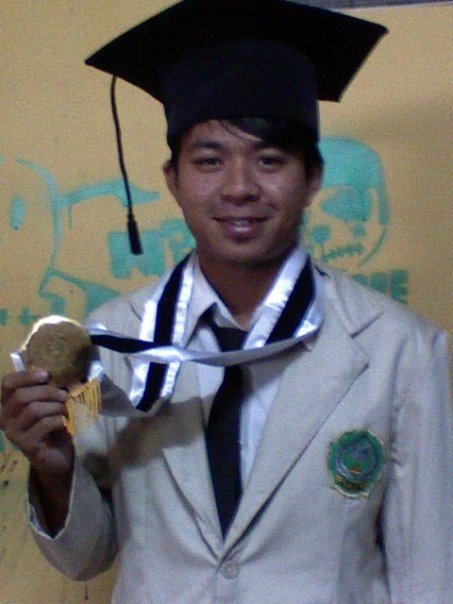 DATA PRIBADINama				: Danang Wahyu SetyawanTempat, tanggal lahir		: Kab. Semarang, 15 Deember 1988Jenis kelamin			: laki-lakiTinggi dan berat badan		: 170 cm dan 60 kgAgama				: IslamAlamat				: Plataran, desa Gogodalem Rt 01/02 Kab. Semarang 50772Status				: belum menikahTelepon			: 085647260115Email				: Bagas.bolo2@gmail.comLATAR BELAKANG PENDIDIKANFormal2006-2012	: S1 Bahasa Inggris IAIN Salatiga2003-2006	: SMA Negeri 1 Bringin (IPA)2000-2003	: SMP Negeri 1 Bringin 1994-2000	: SD Negeri Sendang 11992-1994	: TK Tunas HarapanPENGALAMAN ORGANISASI1998-1999	: Pramuka Siaga SD N 1 Bringin2001-2002	: Pramuka Penggalang SMP N 1 Bringin2004-2005	: ketua OSIS SMA N 1 Bringin2007-2009	: - kadiv Sepakbola SSC IAIN Salatiga		  -comunicative englis club (CEC) IAIN Salatiga		  - Seni Music Club (SMC) IAIN SalatigaPENGALAMAN KERJA2009		: pegawai Warnet2010		: Sales Motor Nusantara Sakti Honda2011-2012	: Staff Pengajar TK di Early English Education (EEE) cabang Ungaran2012-2014	: Staff Pengajar SMK dan SMP ISLAM Soedirman Salatiga2014-......	:Staff Pengajar di SMK Al Ijtihad Bringin (Guru Bahasa Inggris dan Komputer)2014-2016	:pelatih Sepakbola dan Futsal Kampus IAIN SalatigaKEMAMPUANKemampuan komputerOfficeWordExcellPower pointBahasaInggris (basic)Indonesia (Advance)Salatiga, 18 Oktober 2016Danang Wahyu S